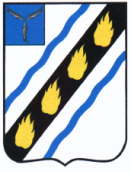 АДМИНИСТРАЦИЯСОВЕТСКОГО МУНИЦИПАЛЬНОГО ОБРАЗОВАНИЯ
СОВЕТСКОГО МУНИЦИПАЛЬНОГО РАЙОНА САРАТОВСКОЙ ОБЛАСТИ
П О С Т А Н О В Л Е Н И Еот 17.07.2017 № 140   р.п. СоветскоеО внесении изменений в постановление администрации Советского муниципального образования от 20.02.2017 № 66 В соответствии с Федеральным законом от 22.05.2006 № 59-ФЗ «О порядке рассмотрения обращений граждан в Российской Федерации», администрация Советского муниципального образования ПОСТАНОВЛЯЕТ:	1. Внести в постановление администрации Советского муниципального образования от 20.02.2017 № 66 «Об утверждении Положения об организации личного приема, порядка рассмотрения и ведения делопроизводства по обращениям граждан (индивидуальных и коллективных), объединений граждан, юридических лиц в администрации Советского муниципального образования» следующие изменения:- пункт 5.3. Положения изложить в новой редакции:«5.3. В исключительных случаях, а также в случае направления запроса, в том числе в электронной форме, необходимые для рассмотрения обращения документы и материалы в других государственных органах, органах местного самоуправления и у иных должностных лиц, за исключением судов, органов дознания и органов предварительного следствия, глава администрации, либо уполномоченное на то лицо вправе продлить срок рассмотрения обращения не более чем на 30 дней, уведомив о продлении срока его рассмотрения гражданина, направившего обращение.».	2. Настоящее постановление вступает в силу со дня его официального обнародования в установленном порядке.  Глава администрации  Советского муниципального образования		      	        Е.В. ДьяконоваИсп. Новикова М.В.6-11-16